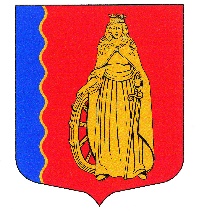 СОВЕТ ДЕПУТАТОВМУНИЦИПАЛЬНОГО ОБРАЗОВАНИЯ«МУРИНСКОЕ СЕЛЬСКОЕ ПОСЕЛЕНИЕ»,ВСЕВОЛОЖСКОГО МУНИЦИПАЛЬНОГО РАЙОНАЛЕНИНГРАДСКОЙ ОБЛАСТИРЕШЕНИЕп. Мурино                                                             № 54  от 22 ноября 2017г.         Об утверждении Порядка ведения перечнявидов муниципального контроля и органов местногосамоуправления, уполномоченных на их осуществлениеВ соответствии с Федеральным законом от 26.12.2008 №294-ФЗ «О защите прав юридических лиц и индивидуальных предпринимателей при осуществлении государственного контроля (надзора) и муниципального контроля», Федеральным законом от 06.10.2003 №131-ФЗ «Об общих принципах организации местного самоуправления в Российской Федерации», Устава муниципального образования «Муринского сельского поселения» Всеволожского муниципального района Ленинградской области, советом  депутатов   принято 	РЕШЕНИЕ:1. Утвердить Порядок ведения перечня видов муниципального контроля и органов местного самоуправления «Муринского сельского поселения», уполномоченных на их осуществление (приложение №1). 2. Утвердить форму перечня видов муниципального контроля и органов местного самоуправления «Муринского сельского поселения», уполномоченных на их осуществление (приложение №2). 3.  Опубликовать настоящее решение в газете «Муринская панорама» и  на официальном сайте администрации в сети Интернет.4.  Настоящее решение вступает в силу с момента опубликования.          5.  Контроль за исполнением решения возложить на постоянную комиссию по вопросам местного самоуправления, гласности, законности и правопорядка.          Глава          муниципального образования                                            В. Ф. ГаркавыйПриложение №1к решению совета депутатов№ 54  от 22 ноября 2017г.ПОРЯДОКведения перечня видов муниципального контроля и органов местного самоуправления МО «Муринское сельское поселение» Всеволожского муниципального района Ленинградской области, уполномоченных на их осуществление1. Настоящий Порядок ведения перечня видов муниципального контроля и органов местного самоуправления МО «Муринское сельское поселение»  Всеволожского муниципального района Ленинградской области, уполномоченных на их осуществление, разработан в целях обеспечения соблюдения прав юридических лиц и индивидуальных предпринимателей при осуществлении муниципального контроля на территории «Муринское сельское поселение» поселения, обеспечения доступности и прозрачности сведений об осуществлении видов муниципального контроля органами местного самоуправления, уполномоченными на их осуществление.2. Перечень видов муниципального контроля и органов местного самоуправления «Муринское сельское поселение»  поселения, уполномоченных на их осуществление (далее - Перечень), представляет собой систематизированный свод сведений:- о видах муниципального контроля, осуществляемого органами местного самоуправления МО «Муринское сельское поселение»  Всеволожского муниципального района; - об органах местного самоуправления МО «Муринское сельское поселение»  Всеволожского муниципального района, уполномоченных на осуществление соответствующих видов муниципального контроля на территории поселения. 3. Формирование и ведение Перечня осуществляется администрацией поселения на основании нормативных правовых актов о принятии, прекращении действия или изменении правовых норм, наделяющих орган местного самоуправления полномочиями по осуществлению соответствующего вида муниципального контроля. 4. Ведение Перечня включает в себя следующие процедуры: 4.1. Включение в Перечень сведений с присвоением регистрационного номера; 4.2. Внесение изменений в сведения, содержащиеся в Перечне; 4.3. Исключение сведений из Перечня. 5. В Перечень включается следующая информация: - наименование вида муниципального контроля, осуществляемого на территории МО «Муринское сельское поселение»  Всеволожского муниципального района; - наименование органа местного самоуправления МО «Муринское сельское поселение»  Всеволожского муниципального района, уполномоченного на осуществление соответствующего вида муниципального контроля (с указанием наименования структурного подразделения органа местного самоуправления, наделенного соответствующими полномочиями); - реквизиты нормативных правовых актов Российской Федерации, Ленинградской области, муниципальных правовых актов МО «Муринское сельское поселение»  Всеволожского муниципального района, регулирующих соответствующий вид муниципального контроля (в последней действующей редакции).6. Основанием для внесения изменений в сведения, содержащиеся в Перечне, либо исключения сведений из Перечня является принятие нормативного правового акта о введение в действие, прекращении действия или изменении правовых норм, наделяющих орган местного самоуправления МО «Муринское сельское поселение»  Всеволожского муниципального района полномочиями по осуществлению соответствующего муниципального контроля. 7. Внесение изменений в Перечень осуществляется в течение 10 рабочих дней со дня принятия (издания) муниципального правового акта, предусмотренного пунктом 6 Порядка, или внесения в него изменений. 8. Ответственность за своевременную актуализацию и достоверность сведений Перечня несет администрация МО «Муринское сельское поселение»  Всеволожского муниципального района.9. Информация, включенная в Перечень, является общедоступной. Актуальная версия Перечня подлежит размещению на официальном сайте МО «Муринское сельское поселение»  Всеволожского муниципального района в разделе «Архитектура и землеустройство», в информационно-телекоммуникационной сети «Интернет» в течение 10 рабочих дней со дня внесения соответствующих изменений, дополнений в Перечень.        Приложение №2к решению совета депутатов№ 54  от 22 ноября 2017г.ФОРМА ПЕРЕЧНЯвидов муниципального контроля и органов местного самоуправления МО  «Муринское сельское поселение» Всеволожского муниципального района Ленинградской области, уполномоченных на их осуществление№ п/пНаименование вида муниципального контроляНаименование органа местного самоуправления, уполномоченного на осуществление соответствующего вида муниципального контроля (с указанием наименования структурного подразделения органа местного самоуправления, наделенного соответствующими полномочиями)Реквизиты нормативных правовых актов Российской Федерации, Ленинградской области, муниципальных правовых актов, регулирующих соответствующий вид муниципального контроля